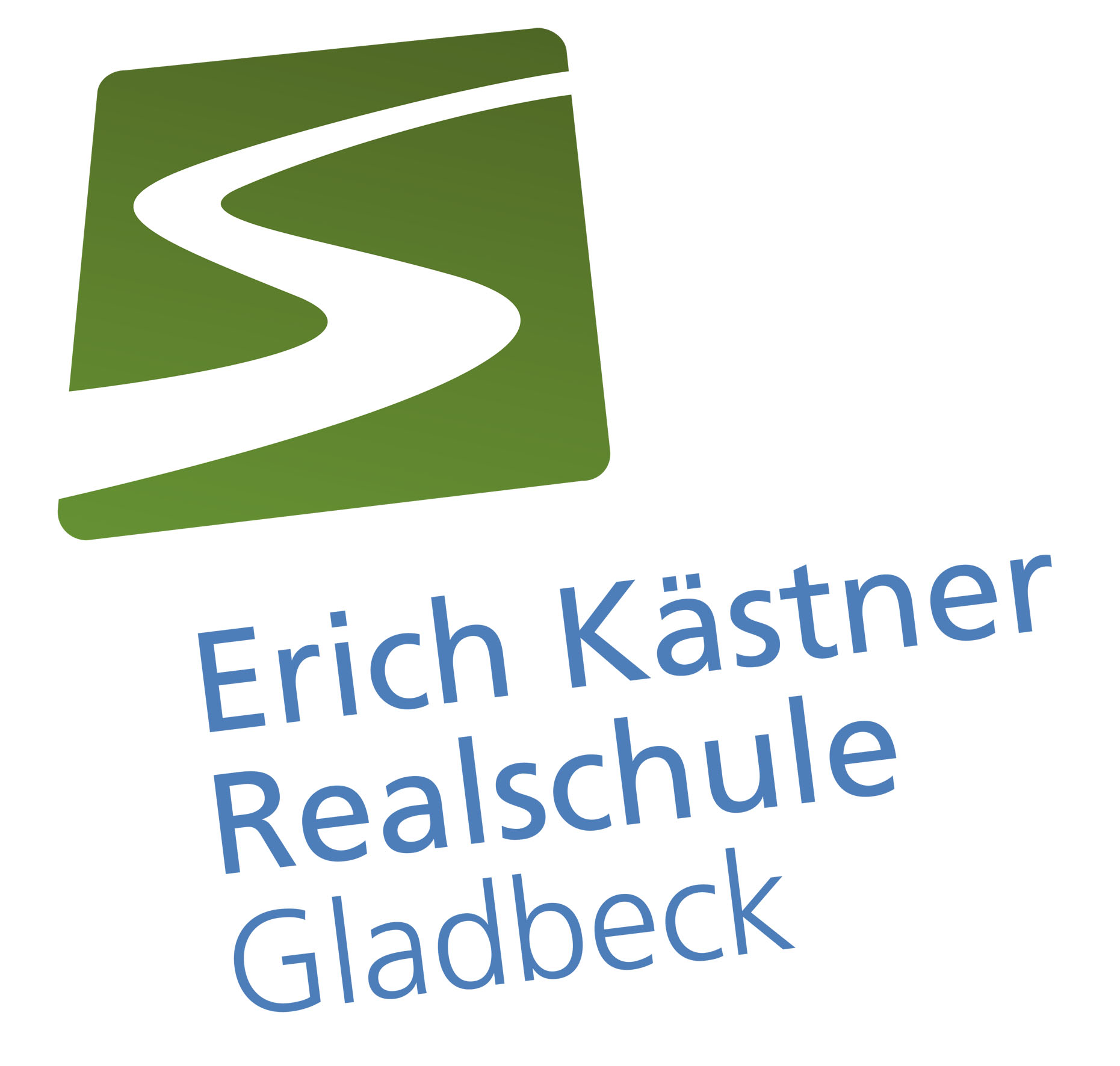 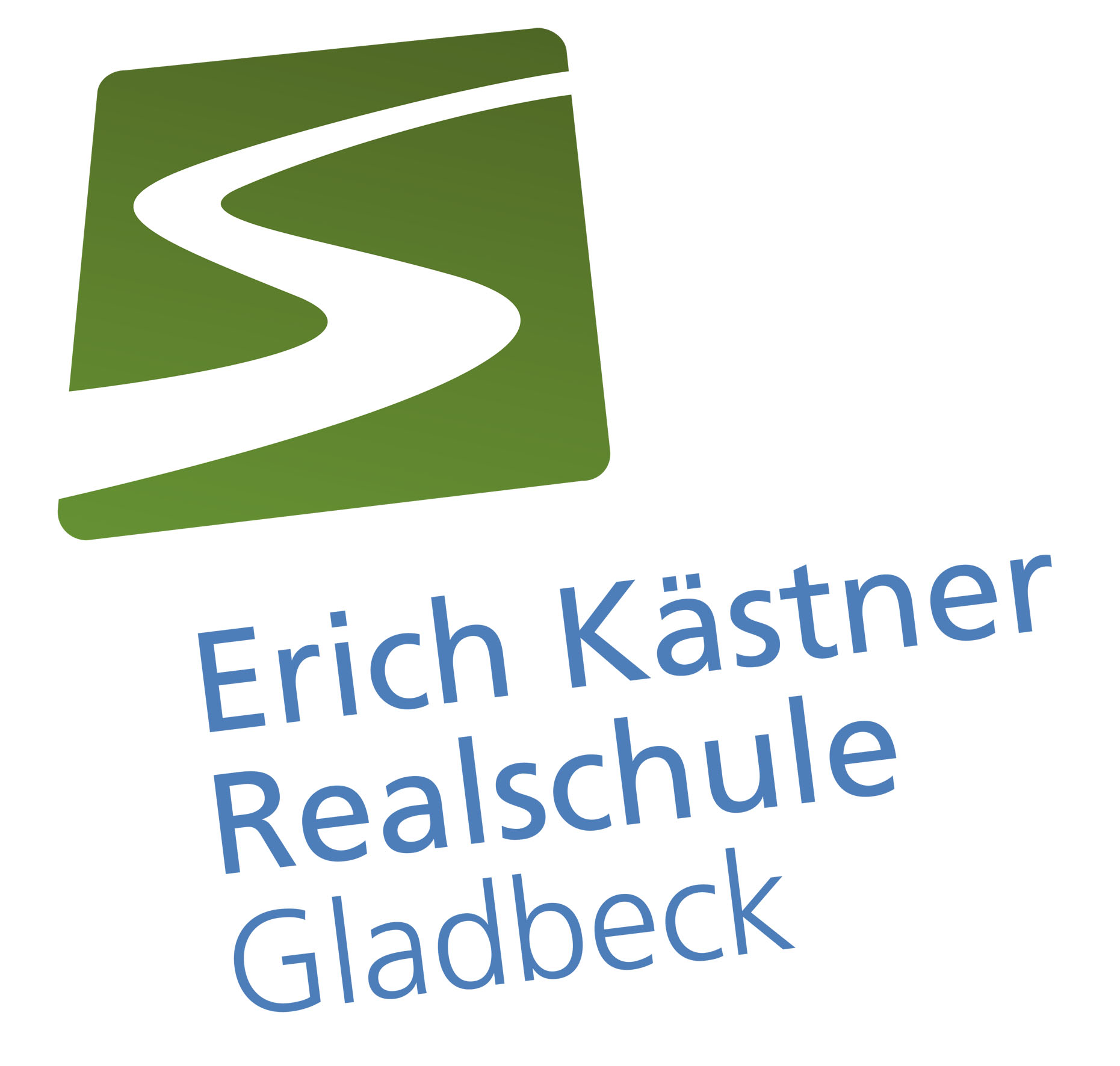 GanztagsrealschuleReferenzschule des Landes NRWGütesiegel Individuelle FörderungBerufswahlsiegel NRWMINT REALschulewww.ekr-gladbeck.de

 Menschen begleiten und stärkenBeurteilung zum Schülerpraktikumfür:………………………………………Die Schülerin / der Schüler hat in der Zeit vom ___________ – ___________ ein Schülerbetriebspraktikum absolviert bei:Sie / er ….Besondere Bemerkungen:Ort/ Datum							Unterschrift/ Stempel++++/----…zeigte sich interessiert…war zuverlässig/ pünktlich…arbeitete sorgfältig…war leistungsbereit…war selbstständig....war kooperativ…war höflich/ freundlich…zeigte Eigeninitiative